ACCIDENT REPORT FORMP 1/2Under Article R1621-12 of the French Transport Code, to be returned without delay after the accident, to BEAmer, at the following email address :bea-mer@developpement-durable.gouv.frVessel concerned :Name :	Flag :Vessel type :	Classification Society (if applicable) :Length : 	m	Registry number :			IMO number (if applicable) :Hull material : Steel  - Aluminium  - Wood  - Plastic  - Other  (specify) :Type of activity :	Transport of goods  - Passenger transport/Cruise  - Service  - Fishing  - Professional leisure boat Vessel status at the time of the accident : 		Position :              °               ‘ N/S* -              °               ‘ E/W*Underway  - Into manoeuvring  - Fishing  - At anchor  - At berth  - Other  (specify) :Number of people on board :		Crew nbr : __________ - Passengers nbr : __________Port of departure :		Port (expected) of destination:Voyage data recorder – VDR (if applicable) :		Manufacturer :Model/release :		*delete as appropriateOrigin of the report :Name :		Position :From :  Administrative Authority (Harbour Master, PSC…)  - Master of the vessel  - Classification society representative - Ship manager or owner representative  - Other  (specify) :E-mail adress :	Phone details :Marine casualty :Date of accident :  ____ /____ /________(dd/mm/yyyy)	 	Time of accident : ____ h ____ min (UTC/Local Time*)Location/area on board where accident took place :Type of accident :Ingress of water  - Stranding  - Fire/explosion  - Loss of steering control/not under command  - Capsizing  - Collision/impact  - Loss of propulsion  - Loss of electricity  - Damage/lost of cargo  -Other  (specify) :Weather conditions at the time of the accident :Daylight  - Night  - Twilight   - Fog/mist  - Rain/snow  - Other  (specify) :Wind force :                         Wind direction :                         Sea state :                         Visibility :Consequences :On people :   Safe  -  Injured   nbr :____ -  Dead  nbr :____ -  Missing  nbr :____On the ship :   No damage  - Damaged but able to return to port  - Assisted  - Towed  - aground  - Sunk/lost In terms of pollution :   None  -  Light  -  Serious/major  Polluant/polluting product :__________________________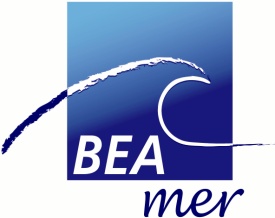 Bureau d’enquêtes sur les événements de mer (BEAmer)Arche Sud92055 LA DEFENSE CEDEXFRANCEPhone : +33 (0)1 40 81 38 24  Email adress : bea-mer@developpement-durable.gouv.frACCIDENT REPORT FORMP 2/2Under Article R1621-12 of the French Transport Code, to be returned without delay after the accident, to BEAmer, at the following email address:bea-mer@developpement-durable.gouv.frDescription of the sequence of events leading to the accident :If applicable, extent of damage sustained to your vessel, including your vessel’s cargo :State why you think the accident happened :Has any action been recommended by you or anyone else as a result of this accident and if so, what and by whom ?After the accident, was any action taken, which one, by whom and when ?In the event of a collision, can you identify any other vessel involved? (name, flag, IMO N°, Call Sign) ?Has the VDR recording of this accident been saved ? Saving navigation data other than VDR (ex ECDIS…) ?Attached to this accident report form with all the necessary documents to describe the marine casualty (sea protest, photographs, video, etc.)The declaration shall apply to marine casualties and incidents (ships and occupational injuries) involving ships flying the French flag. It also shall apply to foreign-flagged ships within in the territorial sea and internal waters. Completing and returning this form does not constitute an admission of liability of any kind, either by the person making the report, or any other person. The only purpose is to improve maritime safety and the prevention of accidents.Bureau d’enquêtes sur les événements de mer (BEAmer)Arche Sud92055 LA DEFENSE CEDEXFRANCEPhone : +33 (0)1 40 81 38 24  Email adress : bea-mer@developpement-durable.gouv.fr